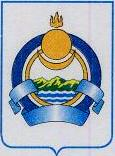 МИНИСТЕРСТВО ЭКОНОМИКИ РЕСПУБЛИКИ БУРЯТИЯБУРЯАД УЛАСАЙ ЭКОНОМИКЫН ЯАМАНЛенина ул., д. 54, Дом Правительства, а/я 26, г. Улан-Удэ, Республика Бурятия, 670001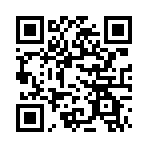 Тел. (3012) 21-38-80, факс. (3012) 21-45-43e-mail: info@mecn.govrb.ru; сайт: http://egov-buryatia.ru/minec/ЗАМЕСТИТЕЛЬ  МИНИСТРАДиректоруСРО «МиР»Е.С. СтратьевойУважаемая Елена Сергеевна!На Ваше обращение в адрес Главы Республики Бурятия А.С. Цыденова о работе на территории Республики Бурятия микрофинансовых организаций в период действующих ограничений, связанных с распространением новой коронавирусной инфекции, сообщаю следующее.В соответствии с распоряжением Правительства Республики Бурятия от 05.04.2020 № 166-р организации, осуществляющие деятельность в финансовой и страховой сфере, включены в Перечень категорий организаций (юридических лиц, индивидуальных предпринимателей), на которые не распространяется действие указа Президента Российской Федерации от 02.04.2020 № 239 «О мерах по обеспечению санитарно-эпидемиологического благополучия населения на территории Российской Федерации в связи с распространением новой коронавирусной инфекции (COVID-19)».В настоящее время организациям, относящимся к категориям, включенным в вышеуказанный перечень, выдаются соответствующие разрешения на осуществление деятельности с соблюдением всех требований санитарно-эпидемиологической безопасности.Регламент получения согласования изложен в пункте 10 Указа Главы РБ от 13.03.2020 № 37 «О дополнительных мерах по защите населения и территории Республики Бурятия от чрезвычайной ситуации, связанной с возникновением и распространением инфекции, вызванной новым типом коронавируса (COVID-2019)».Отдел прогнозирования и планирования налоговых доходовКомитета по управлению доходамиВ.М. Винокурцев21-32-76Исх  03.05.2020 № 03-10-10-И2412/20На № 427 от 09.04.2020 г.